                                                                                                                                                                                                        О Т К Р Ы Т О Е    А К Ц И О Н Е Р Н О Е     О Б Щ Е С Т В О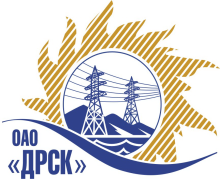 		Протокол выбора победителяг.  Благовещенск, ул. Шевченко, 28ПРЕДМЕТ ЗАКУПКИ:Открытый запрос цен: Закупка № 183.1 – «Электроизмерительные приборы»  для нужд филиала ОАО «ДРСК» «Амурские электрические сети», «Хабаровские электрические сети», «Электрические сети ЕАО», «Южно-Якутские электрические сети»Закупка проводится согласно ГКПЗ 2014г.  под производственные программы 2015 г. раздела 4.2 «Закупка материалов и оборудования на эксплуатационные расходы» № 183.1 на основании указания ОАО «ДРСК» от 24.11.2014 г. № 319.Плановая стоимость закупки:  753 832,00 рублей без учета НДС.Форма голосования членов Закупочной комиссии: очно-заочнаяПРИСУТСТВОВАЛИ:	На заседании присутствовали  5  членов Закупочной комиссии 2 уровня. ВОПРОСЫ, ВЫНОСИМЫЕ НА РАССМОТРЕНИЕ ЗАКУПОЧНОЙ КОМИССИИ: О признании предложений соответствующими условиям закупки.О ранжировке предложений Участников закупки.  Выбор победителяРАССМАТРИВАЕМЫЕ ДОКУМЕНТЫ:Протокол вскрытия конвертов от 09.12.2014г. № 122/МР-ВИндивидуальное заключение Бичевина А.В.Индивидуальное заключение Смирных А.Ю.Индивидуальное заключение Моториной О.А.Индивидуальное заключение Лаптева И.А.ВОПРОС 1 «О признании предложений соответствующими условиям закупки»ОТМЕТИЛИ:Предложения ООО "ПРИЗМ" (г. Красноярск, пер. Телевизорный, 9а), ООО "ЭЛЕКТРОНПРИБОР" (Россия, 141191, Московская область, г. Фрязино, ул. Барские пруды, д. 1 офис 4) признаются удовлетворяющим по существу условиям закупки. Предлагается принять данные предложения к дальнейшему рассмотрению.ВОПРОС 2 «О ранжировке предложений Участников закупки»ОТМЕТИЛИ:В соответствии с требованиями и условиями, предусмотренными извещением о закупке и Закупочной документацией предлагается ранжировать предложения  следующим образом: ВОПРОС № 3 «Выбор победителя»ОТМЕТИЛИНа основании вышеприведенной ранжировки предложений предлагается признать Победителем: Закупка № 183.1 – «Электроизмерительные приборы»  для нужд филиала ОАО «ДРСК» «Амурские электрические сети», «Хабаровские электрические сети», «Электрические сети ЕАО», «Южно-Якутские электрические сети». - ООО "ПРИЗМ" (г. Красноярск, пер. Телевизорный, 9а). Цена: 722 966,10 руб. цена без НДС  (853 100,00 руб. с НДС). Срок начала поставки: с момента заключения договора. Срок завершения поставки: 30 апреля 2015 г. Условия оплаты: до 31.05.2015 г.  Гарантийный срок: 12 месяцев. Предложение действительно до 23 января 2015г.РЕЗУЛЬТАТЫ ГОЛОСОВАНИЯ КОМИССИИ:Общее количество членов комиссии: 8, из них присутствовали 5 и проголосовали:«За» - 5 членов Закупочной комиссии «Против» - ___ членов Закупочной комиссии «Воздержались» - ___ членов Закупочной комиссииДАЛЬНЕВОСТОЧНАЯ РАСПРЕДЕЛИТЕЛЬНАЯ СЕТЕВАЯ КОМПАНИЯУл.Шевченко, 28,   г.Благовещенск,  675000,     РоссияТел: (4162) 397-359; Тел/факс (4162) 397-200, 397-436Телетайп    154147 «МАРС»;         E-mail: doc@drsk.ruОКПО 78900638,    ОГРН  1052800111308,   ИНН/КПП  2801108200/280150001№ 122/МР-ВП                             « 22»   декабля2014 годаМесто в ранжировкеНаименование и адрес участникаЦена заявки и иные существенные условия1 местоООО "ПРИЗМ" (г. Красноярск, пер. Телевизорный, 9а)Цена: 722 966,10 руб. цена без НДС  (853 100,00 руб. с НДС)Срок начала поставки: с момента заключения договора.Срок завершения поставки: 30 апреля 2015 г.Условия оплаты: до 31.05.2015 г.  Гарантийный срок: 12 месяцев.Предложение действительно до 23 января 2015г.2 местоООО "ЭЛЕКТРОНПРИБОР" (Россия, 141191, Московская область, г. Фрязино, ул. Барские пруды, д. 1 офис 4)Цена: 841 900,15 руб. цена без НДС (993 442,18 руб. с НДС)Срок начала поставки: С момента подписания договора обеими сторонами.Срок завершения поставки: до 30.04.2015 г.Условия оплаты: 100% по факту получения продукции в течение 30 дней.Гарантийный срок:  на условиях Завода- изготовителя не менее 12 месяцев. Предложение действительно до 28 февраля 2015г.Ответственный секретарь Закупочной комиссии __________________ О.А. Моторина Технический секретарь Закупочной комиссии ________________    И.Н.Ирдуганова